Purpose of the Award: The purpose of the award is to recognize an individual early in his/her career whose technical contributions and leadership have had a significant impact on the field of radiation effects.Eligibility:Any individual who is in the first ten years of his/her career and has contributed to the field of radiation effects is eligible for the Award. It is the intent of the RESG to give special consideration for this award to members of the community who are IEEE/NPS Society members.Basis of the Award:Individuals whose technical contributions and leadership during the first ten years of the recipient’s career that have had a major impact on the Radiation Effects Community. Examples include work that provides a solution to important technical problems in radiation effects or work that identifies significant new issues in the field. Other factors are cumulative research contributions over the first part of the career, internationally recognized leadership, and mentorship.Previous Award Recipients:2019	T. Daniel Loveless2020	Cédric Virmontois2021	Not AwardedNomination Information:1.  Name of Person Proposed for the Award: 2.  Address: 3.  Education (Institution, Degree, Year Graduated):4.  Professional History (Approx. Year, Company Name, Position, and Responsibilities; Starting with Present Position):5.  Proposed Citation (25-35 words).  Please suggest an appropriate citation, such as: "For contributions to ...":6.  Justification.  Identify the most significant technical contribution and/or leadership contribution made by the individual and explain why.  Please refer to Basis of the Award for guidance.  Provide verifiable evidence of a history of accomplishments (limit 500 words). 7.  Additional Supporting Data.  Provide evidence of additional contributions made by the candidate that support the nomination (limit 500 words).Nominator:Name:	___________________________________		Signature	Printed Name:      	Date:       		IEEE Membership Number:       Address: Telephone:      First Endorsement:	Name:	___________________________________		Signature	Printed Name:      	Date:       		IEEE Membership Number:       Address:Telephone:      Second Endorsement:	Name:	___________________________________	Signature	Printed Name:      	Date:       		IEEE Membership Number:       Address:Telephone:      Return completed nomination form no later than January 29, 2022 by email to:Michael CampolaNASA Goddardmichael.j.campola@nasa.govAN ELABORATE WRITEUP IS NOT NECESSARY.  The Radiation Effects Steering Group will make the final selection for this award, based on your nomination form and their personal knowledge of your candidate.  An electronic version of this form is available for downloading from http://www.nsrec.com/nominate.htm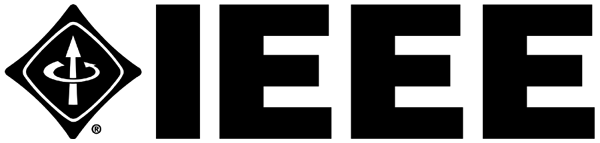 IEEE Nuclear and Plasma Sciences SocietyNOMINATION FORM FOR THE ANNUALRADIATION EFFECTS EARLY ACHIEVEMENT AWARD